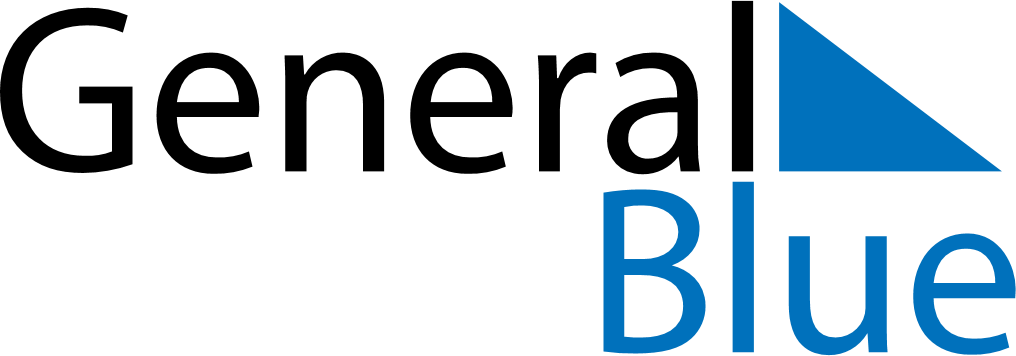 June 2024June 2024June 2024June 2024June 2024June 2024June 2024Cho Chu, Thai Nguyen Province, VietnamCho Chu, Thai Nguyen Province, VietnamCho Chu, Thai Nguyen Province, VietnamCho Chu, Thai Nguyen Province, VietnamCho Chu, Thai Nguyen Province, VietnamCho Chu, Thai Nguyen Province, VietnamCho Chu, Thai Nguyen Province, VietnamSundayMondayMondayTuesdayWednesdayThursdayFridaySaturday1Sunrise: 5:13 AMSunset: 6:36 PMDaylight: 13 hours and 23 minutes.23345678Sunrise: 5:13 AMSunset: 6:37 PMDaylight: 13 hours and 23 minutes.Sunrise: 5:13 AMSunset: 6:37 PMDaylight: 13 hours and 24 minutes.Sunrise: 5:13 AMSunset: 6:37 PMDaylight: 13 hours and 24 minutes.Sunrise: 5:13 AMSunset: 6:38 PMDaylight: 13 hours and 24 minutes.Sunrise: 5:13 AMSunset: 6:38 PMDaylight: 13 hours and 24 minutes.Sunrise: 5:13 AMSunset: 6:38 PMDaylight: 13 hours and 25 minutes.Sunrise: 5:13 AMSunset: 6:39 PMDaylight: 13 hours and 25 minutes.Sunrise: 5:13 AMSunset: 6:39 PMDaylight: 13 hours and 26 minutes.910101112131415Sunrise: 5:13 AMSunset: 6:39 PMDaylight: 13 hours and 26 minutes.Sunrise: 5:13 AMSunset: 6:40 PMDaylight: 13 hours and 26 minutes.Sunrise: 5:13 AMSunset: 6:40 PMDaylight: 13 hours and 26 minutes.Sunrise: 5:13 AMSunset: 6:40 PMDaylight: 13 hours and 26 minutes.Sunrise: 5:13 AMSunset: 6:40 PMDaylight: 13 hours and 27 minutes.Sunrise: 5:13 AMSunset: 6:41 PMDaylight: 13 hours and 27 minutes.Sunrise: 5:13 AMSunset: 6:41 PMDaylight: 13 hours and 27 minutes.Sunrise: 5:14 AMSunset: 6:41 PMDaylight: 13 hours and 27 minutes.1617171819202122Sunrise: 5:14 AMSunset: 6:42 PMDaylight: 13 hours and 27 minutes.Sunrise: 5:14 AMSunset: 6:42 PMDaylight: 13 hours and 28 minutes.Sunrise: 5:14 AMSunset: 6:42 PMDaylight: 13 hours and 28 minutes.Sunrise: 5:14 AMSunset: 6:42 PMDaylight: 13 hours and 28 minutes.Sunrise: 5:14 AMSunset: 6:42 PMDaylight: 13 hours and 28 minutes.Sunrise: 5:14 AMSunset: 6:43 PMDaylight: 13 hours and 28 minutes.Sunrise: 5:15 AMSunset: 6:43 PMDaylight: 13 hours and 28 minutes.Sunrise: 5:15 AMSunset: 6:43 PMDaylight: 13 hours and 28 minutes.2324242526272829Sunrise: 5:15 AMSunset: 6:43 PMDaylight: 13 hours and 28 minutes.Sunrise: 5:15 AMSunset: 6:43 PMDaylight: 13 hours and 28 minutes.Sunrise: 5:15 AMSunset: 6:43 PMDaylight: 13 hours and 28 minutes.Sunrise: 5:16 AMSunset: 6:44 PMDaylight: 13 hours and 28 minutes.Sunrise: 5:16 AMSunset: 6:44 PMDaylight: 13 hours and 27 minutes.Sunrise: 5:16 AMSunset: 6:44 PMDaylight: 13 hours and 27 minutes.Sunrise: 5:16 AMSunset: 6:44 PMDaylight: 13 hours and 27 minutes.Sunrise: 5:17 AMSunset: 6:44 PMDaylight: 13 hours and 27 minutes.30Sunrise: 5:17 AMSunset: 6:44 PMDaylight: 13 hours and 27 minutes.